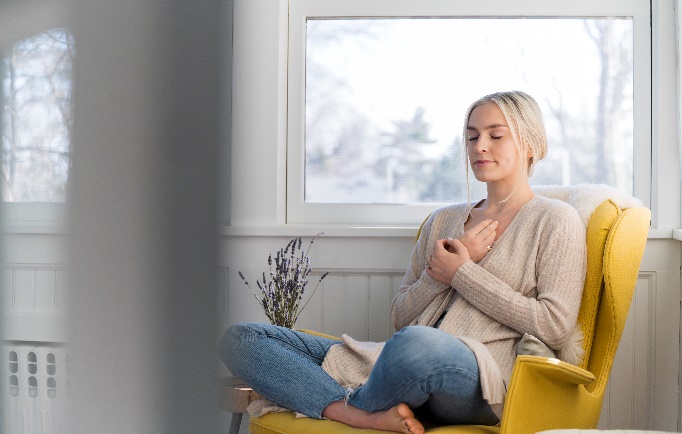 ASSESSMENT.There are several risk factors associated withIncreased risk of homicides of partners in Domestic violent relationships. There is no Assurance that this will or will not result in homicide however it is important to be aware Of how many apply to your situation. If you are In immediate danger, please call 911. If you answer “yes” to any of these please seek help for your safety. ____ Has physical violence increased in severity or frequency over the past year?____ Does he own a gun? Has he displayed a weapon in a threatening way before?____ Have you left him after living together during the past year?____ Is he unemployed? ____ Does he threaten to kill you?____ Are you isolated from friends and family?____ Do you have a child that is not his?____ Has he ever forced you to have sex when you did not want to?____ Does he use illegal drugs or consume alcohol? Is he an alcoholic or problem drinker?____ Does he have a criminal record?____ Does he control most or all your daily activities and jealous of you? ____ Have you ever been beaten by him while you were pregnant?____ Has he ever threatened or tried to commit suicide?____ Does he threaten to harm your children or hurt your children?____ Does he follow you, leave threatening messages, harass you?____ Do you believe he is capable of killing you?